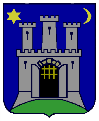 GRAD OBAVIJEST O OBJAVI   JAVNOG POZIVA  ZA PODNOŠENJEZAHTJEVA ZA DAVANJE VRTNIH PARCELA NA KORIŠTENJENA PODRUČJU GRADSKIH ČETVRTI PEŠČENICA - ŽITNJAK, STENJEVEC I MAKSIMIR	Javni poziv za podnošenje zahtjeva za davanje vrtnih parcela na korištenje na lokacijama  Ulica I. gardijske brigade „Tigrovi“, Ulica Savska opatovina I. odvojak i Mandlova ulica, objavljen je dana 15.03.2016. na oglasnim pločama gradske uprave Grada Zagreba i  na web stranici Grada Zagreba (www.zagreb.hr). Zahtjev za davanje na korištenje vrtne parcele podnosi se na Obrascu zahtjeva Gradskom uredu za poljoprivredu i šumarstvo u roku od 15 dana od dana objave poziva.	Obrazac zahtjeva  je objavljen na web stranici Grada Zagreba, a građani ga mogu podići i u Gradskom uredu za poljoprivredu i šumarstvo, Avenija Dubrovnik 12/IV, Zagreb, u sobi 308, radnim  danom u vremenu od 08,30 do 15,30 sati.	Sve informacije u vezi s Javnim pozivom mogu se dobiti na telefon 65 85-650 , 65 85-648 i 6585-607. 